Banskobystrický samosprávny kraj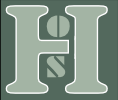 Hontiansko-ipeľské osvetové strediskoNám. A. H. Škultétyho 5, 990 01 Veľký Krtíštel.: 047/4831746, 4831465www.h-ios.sk 		e-mail: hios@h-ios.skPROGRAM  júl – august 2012Tradičná ľudová kultúra                ČIPKA V HONTE10. ročník festivalu14.7.2012SucháňŠkola hontianskej čipkyPraktický kurz zameraný na výučbu pletenia tradičnej paličkovanej čipky15. - 19.7.2012 SucháňHONTIANSKA PARÁDAFestival tradičnej ľudovej kultúry17. - 18.8.2012 HrušovFoto, film, výtvarná tvorbaHAH 201222. ročník Letného filmového festivalu hraného amatérskeho humoru27. - 30.7.2012 Dolná StrehováKultúrno spoločenské podujatia               MEDOVÝ FESTIVALPodujatie zamerané na význam konzumácie medu a medových produktov 7.7.2012 DolinkaODKAZ Z MINULOSTI Zachovanie vidieckych tradícií Vystúpenie ľudových skupín, ľudové zvyky a ľudové remeslá28.8.2012SečiankyHudba, spevPrípravný výbor pre festival malých dychových hudieb Hradská muzika 12.7.2012 o 13.00 hod. Klubovňa kultúrneho domu Modrý Kameň Prípravný výbor pre krajskú prehliadku  Chrámová pieseň 9.8.2012 o 13.00 hod. Farský úrad Modrý KameňZmena programu vyhradená